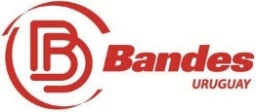 Lugar, 00 de mes en letras de 2017Señores de Banco Bandes Uruguay S.A.PresenteDe mí (nuestra) consideración:Comunico (comunicamos) a usted, que actualmente la sociedad Nombre de la Sociedad está integrado por los socios que a continuación se mencionan y que el (los) beneficiario (os) final (es) de la antes nombrada, son las siguientes personas:El (los) suscrito (s)  Nombre del suscrito, en mi (nuestras) respectiva (s) calidad (es) de Presidente, Administrador, Socio, etc., ejerzo (ejercemos) la representación de Nombre de la Sociedad, de acuerdo con lo dispuesto por el art. N° 00 del contrato social.Para el caso de que la sociedad otorgara cesiones o modificaciones al contrato social original, y no lo comunicare en debida forma a Banco Bandes, las autoridades indicadas en la presente nota se tendrán por vigentes y válidas con respecto al Banco, hasta tanto éste no reciba de nuestra parte comunicación en contrario y acreditación de la inscripción respectiva al Registro de Personas Jurídicas Sección Comercio, comprometiéndonos bajo nuestra responsabilidad a comunicar todo cese o cambio de las mismas.  Para el caso que las expresadas autoridades no obstante haber sido cesadas continuaren actuando ante la Institución en el lapso que media entre la inscripción respectiva en el Registro de Personas Jurídicas Sección Comercio y su comunicación al Banco, esta sociedad renuncia expresamente a cualquier acción, reclamo, excepcionamiento o defensa fundado en dicha circunstancia, y queda plenamente obligada por los actos realizados por las mismas, exonerando en forma expresa al Banco de cualquier responsabilidad emergente de dicha situación.De igual forma y con las mismas responsabilidades me (nos) comprometo (comprometemos) a comunicar a Banco Bandes Uruguay S.A., cualquier cambio producido en la integración de sus socios, y del (de los) beneficiario (os) final(es).El firmante declara bajo juramento que los datos consignados en el presente son correctos y ciertos, obligándose a poner a disposición del Banco toda la documentación que éste solicite a los efectos de su confirmación (art. 347 del Código Penal).Sin otro particular, saludo (saludamos) atte.Nómina de directores, directivos, consejeros, etc.Nómina de directores, directivos, consejeros, etc.Nombres y Apellidos completosCargoEj. Nombre Apellido 1PresidenteEj. Nombre Apellido 2Socio____________________________________________________________________________________________________________________________________________________________________________________________________________________________________________________Nómina de beneficiarios finalesNómina de beneficiarios finalesNómina de beneficiarios finalesNómina de beneficiarios finalesNómina de beneficiarios finalesDocumentoDocumentoDocumentoNombres y Apellidos completosPaísTipoNúmeroPorcentajeEj. Nombre Apellido 2UYUCI_________________%__________________________________UYUCI_________________%__________________________________UYUCI_________________%__________________________________UYUCI_________________%FirmaAclaración